FERDINAND DE SAUSSURE (1857-1913)INTRODUCCIÓN:Lingüista suizo conocido como “el padre de la lingüística moderna” debido a los tres cursos que dicto en la facultad de Letras y Ciencias Sociales de Ginebra entre 1907 y 1911. Sin embargo, el trabajo en esas aulas ha llegado a nuestros días por el Curso de Lingüística General (CLG) elaborado sobre los borradores de los alumnos de sus cursos por dos de sus discípulos. Ellos afirman que toda la investigación del lingüista era destruida por él.Es importante remarcar que Saussure estaba influenciado por la corriente estructuralista, esto se debe a que buscara un objeto de estudio íntegro y concentro de la lingüística, éste sería la definición de lengua como sistema. Además, plantea una teoría binaria, es decir, conceptos dicotómicos (pares de opuestos), los más importantes serían la lengua y el habla.TEORÍA:Su teoría comienza colocando a la lingüística como ciencia, para ello realizó lo siguiente:Psicología > Psicología Social > Semiología > LingüísticaDefine a la Semiología como “Una ciencia que estudia los signos en el seno de la vida social” por lo tanto, será parte de la psicología social y por consiguiente de la psicología general. La Lingüística no es mas que una parte de ésta ciencia general.Por primera vez, se pudo asignar a la lingüística un puesto entre las ciencias. Como dije anteriormente, busca un objeto de estudio íntegro y concreto, aquí es donde nos encontramos con la dicotomía central de su teoría. Para adentrarnos a dicha dicotomía primeramente define el lenguaje.LENGUAJE:“Es multiforme y heteróclito; a caballo en diferentes dominios, a la vez físico, fisiológico y psíquico, pertenece además al dominio individual y al dominio social.”Tiene un lado individual y un lado socialImplica un sistema establecido y una evolución.Es multiforme y heteróclitoEn diferentes dominios: físico, fisiológico y psíquico:Un concepto desencadena en el cerebro una imagen acústica (representación). Fenómeno psíquico (la lengua)Acto seguido, el cerebro transmite a los órganos un impulso correlativo a la imagen, fonación y audición. Fenómeno fisiológico. 3- Luego las ondas sonoras se propagan de la boca de A al oído deB. Fenómeno físico (el habla).Es heterogéneoEstá compuesto por:HABLA:Es la ejecución = acto individual de voluntad y de inteligencia. Se la puede localizar en la parte fisiológica en la cual el cerebro transmite a los órganos un impulso correlativo a la imagen y en la etapa física donde viajan las ondas sonoras. Por lo dicho podemos afirmar que es puramente material.Además, es heterogénea, es decir, que en cada individuo es diferente.LENGUA:“Entre tantas dualidades parece ser lo único susceptible de definición” Propone la lengua como el objeto de estudio de la lingüística porque es íntegro y concreto. Ésta es un sistema gramatical virtualmente existente en los cerebros de un conjunto de individuos. Esto quiere decir que no está completa en ningún ser, no existe perfectamente más que en la masa hablante.Es un producto social de la facultad del lenguaje y un conjunto de convenciones necesarias adoptadas por el cuerpo social para permitir el ejercicio de esa facultad en los individuos. Es exterior al individuo, que por sí solo no puede ni crearla ni modificarla.La segunda dicotomía de Saussure propone lo siguiente: la lengua es de naturaleza homogénea: es un sistema de signos arbitrarios, es decir, que unen un significado (idea o concepto) y un significante (imagen acústica), y que se relacionan diferencialmente unos con otros. Cuando éstas dos se vinculan se produce la significación, todo este proceso es puramente psíquico.La lengua NO es una nomenclatura; en la medida que existe un significado existe un sentido. Ej.: a la mesa no la llamamos mesa por su esencia “mesidad”. Es forma y NO sustancia; al significado y significante no hay que tomarlos como términos independientes, sino que cada uno depende del otro. Saussure lo ejemplifica con una hoja de papel: el significado (pensamiento) es el anverso y el significado (sonido) es el reverso; no se puede cortar unosin cortar el otro. Así tampoco en la lengua se podría aislar el sonido del pensamiento, ni el pensamiento del sonido. Entonces esa relación entre significado y significante es una “forma pura”, es decir, una estructura. La lingüística trabaja, entonces, en el terreno limítrofe donde los elementos de dos órdenes se combinan; ésta combinación produce una forma, no una sustancia.SIGNO LINGÜÍSTICO:Lengua > Sistema > Unidades = Signos LingüísticosUne un concepto (significado) y una imagen acústica (significante). Por lo tanto, es una unidad psíquica de dos caras que se representa como la imagen a la izquierda.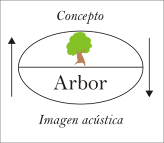 Significante: Es la huella acústica de una palabra, el recuerdo auditivo.Significado: Es el concepto general de la huella acústica, aparece en la mente ante una palabra.“Son las unidades formales del sistema de la lengua que solo pueden definirse negativamente por oposición a otros signos e independientemente de quien lo emplea.”CARACTERISTICAS DEL SIGNO:a) ES ARBITRARIO:Está creado por una convención social, no hay ningún motivo por el cual “tal” significante sea relacionado con “tal significado”. La unión entre significado y significante es inmotivada, es decir, convencional.Podemos declarar dos objeciones respecto a esto:1- Las onomatopeyas (miau -> gato). La elección del significante (concepto “miau”) es arbitraria e inmotivada de un ruido. Además, al incorporarlas a la lengua van a formar parte de la evolución de la misma, es decir, que van a ir cambiando. Por otro lado, en otros idiomas la onomatopeya para describir el maullido de un gato no es “miau” (no se escribe igual).La elección del significante es arbitraria, depende de la lengua y está inscripta en la evolución de la lengua. (Ídem con la 2 objeción, exclamaciones).LINEALIDAD DEL SIGNIFICANTE:El significante (imagen acústica), por ser de naturaleza auditiva, se desenvuelve en el tiempo y toma sus características:Representa una extensión mensurable en una sola dimensión, que el significante es una línea.Ejemplo: si yo digo c-a-s-a, el significante se da en una línea, porque se desenvuelve en el tiempo. No puedo decir “casa” con todas las letras al mismo tiempo: digo una detrás de la otra.Sus elementos se presentan uno tras otro, es decir, que el significante es una cadena.En la escritura va a haber una sucesión espacial, mientras que en la oralidad una sucesión temporal.ES DE NATURALEZA PSÍQUICA: Porque la relación significado-significante ocurre en el cerebro.INMUTABILIDAD DEL SIGNO:Es aquello que no puede cambiar.El significante en relación a la comunidad lingüística que lo emplea, no es libre, es impuesto. Es decir, que la masa social no se le pregunta si el significante elegido (por la lengua) podría ser reemplazado por otro.MUTABILIDAD DEL SIGNO:El tiempo tiene el efecto de alterar más o menos rápidamente los signos lingüísticos por eso podemos hablar de la mutabilidad del signo.El signo está en condiciones de alterarse porque se continúa. Los factores de alteración conducen a un desplazamiento de la relación entre significado y significante.Ejemplo: el latín necáre “matar” se ha hecho en francés noyer “ahogar” y en español anegar.Han cambiado tanto la imagen acústica como el concepto y ha habido un desplazamiento en su relación.Una lengua es rápidamente incapaz de defenderse contra los factores que desplazan la relación (consecuencia de lo arbitrario del signo).Conclusión: La lengua no es libre, porque el tiempo permitirá a las fuerzas sociales que actúan en ella desarrollar sus efectos y se llega a l principio de continuidad que anula a la libertad. Pero la continuidad implica la alteración. Ésta se transforma sin que los sujetos hablantes puedan transformarla, pero no inalterable.RELACIONES ENTRE LOS SIGNOS:SINTAGMÁTICAS – EN EL DISCURSOEn el discurso, contraen (las palabras) entre si relaciones fundadas en el carácter lineal de la lengua, que excluye la posibilidad de pronuncias dos elementos a la vez. Los elementos se alinean uno tras otro en la cadena del habla. Estas combinaciones se pueden llamar sintagmas. El sintagma secompone pues de dos o más unidades consecutivas, por ejemplo: re-leer, contra-todos, la vida humana.La conexión sintagmática es in praesentia, es decir, que se apoya en dos o más términos igualmente presentes en una serie efectiva.La noción de sintagma no solo se aplica a las palabras, sino también a grupos de palabras, a las unidades complejas (palabras compuestas, derivadas u oraciones).Objeción: “La oración es el tipo de sintagma por excelencia. Pero ésta pertenece al habla no a la lengua” FALSO.Las expresiones que pertenecen a la lengua son: las frases hechas, las palabras con anomalías morfológicas y/o todos los tipos de sintagmas constituidos sobre formas regulares (existen en el habla por recuerdos de otras similares de la lengua).PARADIGMÁTICAS O ASOCIATIVAS - EN LA MENTEFuera del discurso, las palabras que ofrecen algo en común se asocian en la memoria y así se forman grupos donde todas tienen algo en común.Su sede está en el cerebro y forman parte de ese tesoro interno que constituye la lengua de cada individuo.La conexión asociativa une términos in absentia, es decir, en una serieLos grupos formados por asociación mental no se limitan a relacionar los dominios que presentan algo en común, capta la naturaleza de las relaciones que los atan y crea con ello tantas series asociativas como relaciones diversas haya.[Los términos de una familia asociativa no se presentan ni en número definido ni en un orden determinado]Ejemplo: ENSEÑANZAPor el radical > enseña, enseñemosPor sinonimia > aprendizaje, educaciónPor sufijo > templanza, esperanzaPor el sonido > lanza, balanzaVALOR:Cada signo se diferencia del otro por un valor, es decir, por la significación que tiene el signo dentro del sistema.Relativo: cada signo tiene su valor en relación al otroNegativo: cada signo es lo que el otro NO es.Opositivo: cada signo se opone al otroCHARLES PIERCE (1839 – 1914)INTRODUCCIÓNFue un lógico norteamericano conocido como uno de los padres del pragmatismo por sus aportes a la teoría del conocimiento a la lógica y por su teoría del significado. Además, es el fundador de la semiótica.Para el pragmatismo el conocimiento se vincula con la experiencia (es más una apertura hacia el futuro que a algo del pasado). La base de todo conocimiento es la experiencia humana.Para diferenciarse de otras corrientes del pragmatismo, Peirce prefirió autodenominar a su filosofía como “pragmaticismo”.  Era un científico y se interesaba por explicar el modo en que conocemos y actuamos.Afirma que la realidad es un obstáculo, es decir, que es aquello con que los seres humanos se enfrentan. Aquí plantea que la experiencia humana se organiza en tres niveles o teoría tríadica.Primeridad – cualidades sentidasSegundidad – a la experiencia del esfuerzoTerceridad – los signosSIGNO  LINGUISTICO“El signo es todo aquello que está en lugar de otra cosa bajo algún aspecto o capacidad para alguien” Todo aquello: si comunica algo para alguien es signo (representamen).Está en lugar de otra cosa: no es la cosa, la representa parcialmente (objeto).Para alguien: el sujeto que interpreta (interpretante).Un signo desencadena un proceso que implica una relación entre los tres niveles de la experiencia.REPRESENTAMENEs la representación de algo, o sea, es el signo como elemento inicial de toda semiosis. Pero no debemos considerarlo un objeto, sino una realidad teórica y mental.Según Peirce, el representamen se dirige a alguien en forma de estímulo, como lo que “está en lugar de otra cosa” para la formación de otro signo equivalente que será el interpretante (remite a un objeto).OBJETOEs aquello a lo que alude el representamen y –dice Peirce-: “Este signo está en lugar de algo: “su objeto”Peirce lo divide en:Objeto inmediato: está dentro del signo y son las características estereotipadas del objeto.Objeto dinámico: es la realidad que, por algún medio, arbitra la forma de determinar el signo a su representación. Está fuera del signo ya que es la realidad misma.No debemos pensar que el objeto dinámico sea fuente de conocimiento porque la realidad no dice nada a nuestra mente si ésta no posee ya algunos signos de donde recabar otros conocimientos.INTERPRETANTEEs lo que produce el representamen en la mente de la persona. En el fondo, es la idea del representamen.FORMA DEL SIGNOOBJETOEl interpretante es la captación del significado en relación con su significación, en definitiva, el interpretante es siempre otro signo.Y como dentro del modelo tríadico la gestación semiótica es continua, el interpretante puede estar constituido por un desarrollo de uno o más signos; entonces distingue:Interpretante inmediato: es aquel que corresponde al significado del signo, a lo que él representa. Está dentro del signo, es lo que el sujeto interpreta.Interpretante dinámico: Es el efecto que el interpretante produce en la mente del sujeto, es la cadena de repercusiones en la mente de éste. Esta fuera del signo, es la interpretación oficial, la legitima, la que se espera.Ejemplo: Si le comentas a un amigo: “Gané la lotería” el interpretante inmediato es la idea que éste hace al instante de la expresión; por otro lado, el dinámico es el efecto que produce la frase que escucha, ese efecto son otras ideas o signos como “Que suerte la tuya”, “Yo nunca gano nada” o “¿No estará mintiendo?”Peirce afirma que “el significado de una representación no puede ser si no otra representación”REPRESENTAMEN	INTERPRETANTEEjemplo: tomemos el signo de un caballo (figura o palabra). El representamen es ese primer signo percibido por alguien; el objeto es el animal aludido; el interpretante es la relación mental que establece el sujeto entre el representamen y su objeto, o sea, otra idea del signo.El signo es una categoría mental en la cual se produce la semiosis que es un proceso de inferencia propio de cualquier personaDe ésta idea de signo se desprende también el concepto de semiosis infinita, es decir, una continua sucesión de producción de signos mediante la cual los sujetos van pensando la verdad de las cosas y del mundo.Se produce ya que los individuos, al momento de leer un signo, lo interpretan a partir de lo que ya tienen en su mente, es decir, ideas, valoraciones sociales, las visiones de la realidad y los prejuicios que poseen por cultura, costumbre o tradición.LA CLASIFICACIÓN DEL SIGNODentro de la triada del signo hay otra división en cuando a su triple relación:Tricotomía del representamen:Representamen con el representamen: CualisignoRepresentamen con el objeto: SinsignoRepresentamen con el interpretante: LegisignoTricotomía del Interpretante:Interpretante con el representamen: RemaInterpretante con el objeto: DicisignoInterpretante con el interpretante: ArgumentoTricotomía del Objeto dinámico:Objeto con el representamen: IconoEs el signo que se relaciona con su objeto por razones de semejanza. Es una imagen mental, o sea, un representamen que representa su objeto, al cual se le parece.“Es un signo que se refiere al objeto al que denota en virtud de caracteres que le son propios y que posee igualmente exista o no tal objeto (naturaleza interna)”  Peirce esboza una subdivisión de los iconos en: a) imágenes, b) diagramas ymetáforas.Objeto con el objeto: ÍndiceEs el signo que conecta directamente con su objeto. Es pues indicativo y remite a alguna cosa para señalarla. Relación de proximidad.“Es un signo que se refiere al objeto que denota en virtud de ser realmente afectado por aquel objeto. (En virtud de la relación real que mantiene con él). Es un signo que perdería el carácter si su objeto fuera suprimido, pero no perdería tal carácter (de signo) si no hubiera interpretante.Ejemplo: Un agujero de una bala como signo de un disparo; porque sin disparo, no habría agujero, pero hay un agujero independientemente de si alguien lo atribuye o no a un disparo.Huellas de un caballo en el camino. Palabras como yo, tu, aquí, ahora (deícticos). La aparición de un síntoma de enfermedad. La veleta que indica la dirección del viento. Mercurio de un termómetro.Objeto con el interpretante: SímboloEs el signo simplemente arbitrario, tienen significado por una ley de convención arbitrariamente establecida.“Es un signo que se refiere al objeto en virtud de una ley, usualmente una asociación de ideas generales que operan de modo tal que son la causa de que el símbolo se interprete como referido a dicho objeto” Perdería el carácter que lo hace un signo si no hubiera interpretante. Ejemplo: Las palabras de la lengua.VALENTIN VOLOSHINOV (1895-1963)Fue un lingüista ruso de orientación marxista que critico la concepción de signo lingüístico de Saussure en 1929 en su libro El marxismo y la filosofía del lenguaje.Afirma que la lengua es un proceso generativo continúo realizado de la interacción socio-verbal de los hablantes.Además, dado que el lenguaje es eminentemente social en tanto lo concibe como un instrumento de comunicación, de intercambio, de transmisión de determinadas representaciones acerca del mundo para una determinada comunidad lingüística en el que se reflejan el modo de producción dominante, constituye la vida de acceso para el análisis de la ideología.El valor de un signo no deriva de la posición de ese signo en el sistema, si no que depende del enunciado único, concreto e irrepetible en el que se emite y de las circunstancias de enunciación; así como de las coordenadas históricas y sociales que dieron lugar a la emisión.Las diferentes clases sociales utilizan la misma lengua, pero los acentos valorativos que le asignan a cada palabra no son los mismos (estos acentos derivan del uso afectivo). Por esto se afirma que el signo ideológico posee dos caras.Ejemplo: cartonero“El cirujeo ocupa a unas 20.000 familias” Actividad casi delictiva y atribuían a una condición de ciruja.“Circuito que recoge papel y cartón” Actividad laborar que posibilita la supervivencia en el marco de una crisis.El planteo de Voloshinov recupera la idea de lenguaje (y de lengua) como un todo, sin separar significantes materiales de significados conceptuales.MARTINE JOLY (2012)Toma la segunda tricotomía de Peirce y la lleva al análisis de la Imagen, estableciendo lo que se conoce hoy como la Semiótica de la imagen.Reconoce que Peirce coloca a la imagen dentro de una subcategoría del icono, ya que establece una relación de semejanza con el objeto o analogía entre el representamen y el objeto dinámico. Además, agrega que:EL DIAGRAMAUtiliza una analogía relacional, interno al objeto. Relación proporcional con la realidad.Ejemplo: Organigrama de una sociedad representa su organización jerárquica, el plano de un motor representa la interacción de las distintas piezas.LA METAFORAEs un paralelismo cualitativo, una comparativa. Establece un paralelo entre dos objetos aparentemente distintos.Ejemplo: “Sos mi león soberbio y generoso” Compara las cualidades de un león (fuerza y nobleza) con las de Víctor Hugo.LA IMAGENEs una relación analógica cualitativa entre el representamen y el objeto.Ejemplo: Un dibujo, una foto, una pintura retoman las cualidades formales de su objeto: formas, colores, proporciones, que permiten reconocerlo.El primer gran principio para retener es que eso que llamamos “imagen” es heterogéneo y complejo, ya que está compuesto por signos icónicos (imágenes en el sentido teórico del termino), pero también por signos plásticos (tratamiento de colores, formas, composición interna, textura) y también signos lingüísticos. Un ejemplo de esto puede ser cuando a una imagen se le agrega el filtro sepia para darle un estilo envejecido y transformando el sentido. Todo esto construye sentido.Además, menciona que la imagen puede ser peligrosa porque al ser analógica tendemos a pensar que existe (tanto por exceso como por defecto de semejanza). Una gran semejanza provocaría la confusión entre la imagen y lo representado. Muy poca semejanza, una ilegibilidad molesta e inútil.Ejemplo: Una publicidad donde pasa una franela y todo brilla, sabemos que está modificad, sin embargo, produce el efecto de que ese producto brilla más que otros productos.Las imágenes, entonces se diferencian en dos grupos:LAS IMÁGENES FABRICADAS: imitan (son imitación) más o menos un modelo o lo proponen. Su mayor capacidad es la de imitar con tanta perfección que pueden volverse “virtuales” y dar una ilusión de realidad no obstante sin serlo. Resultan así, perfectos “análogos” de lo real. Iconos perfectos.LAS IMÁGENES DE REGISTRO: A menudo se asemejan a lo que representan. La fotografía, el video, el cine se consideran perfectamente semejantes, iconos puros, tanto más fiables porque son registros hechos a partir de ondas emitidas por las cosas mismas. A diferencia de las fabricadas, estas son huellas, por lo tanto, son índice antes que icono (Intentan dar registro de que eso existe)Por último, si toda imagen es representación implica reglas de construcción (tratamiento de color, etc) que son convenciones socio-culturales. Por esto afirma que la imagen es imitación, huella y convención. ÉMILE BENVENISTE (1902 – 1976)Es considerado el fundador de la lingüística de la enunciación, una perspectiva surgida en los años 60 como respuesta a una serie de interrogantes sobre el sentido y el uso del lenguaje que no se habían planteado desde el estructuralismo.Cuando el estructuralismo avanzaba en un camino de abstracción muchos investigadores se interrogaban por los rasgos que hacen a la producción de sentidos en el discurso. Es en este punto donde Benveniste hace su primer aporte: logra distinguir en la lengua dos modos de significancia. La lengua, concluye, es el único sistema que posee esta doble significancia y la lingüística de enunciación es la que debe proveer las categorías para estudiarla. Afirma, entonces que el carácter común de todos los sistemas es su propiedad de significar o significancia y su composición en unidades de significancia o signos.LA SIGNIFICANCIA SEMIOTICAEs la que adquieren los signos en el sistema. Este fue el estudiado por Saussure, es cerrada, sus unidades son binarias, etc.Lo comparte con otros sistemas como el de señales de tránsito o el de los tres colores del semáforo.LA SIGNIFICANCIA SEMÁNTICAEs engendrada por el discurso en la cual el sentido de las unidades se actualiza en el seno del enunciado producido (en cada enunciado nuevo).DIFERENCIA ENTRE LOS SISTEMAS-Noción de unidad: el signo es necesariamente unidad, pero la unidad puede no ser signo. Esto puede dividirse en:Sistemas de unidades no significantes: Las artes musicales la unidad es el sonido, no es un signo, no están provistos de significanciaEn las artes plásticas la unidad son los colores que son designados, no designan. No remiten a nada (no son signos). En ambos casos estamos hablando de una semántica sin semiótica.Sistemas de unidades significantes: La lenguaÉste es el único sistema que posee doble significancia:[Los demás sistemas tienen una significancia unidimensional; los gestos de cortesía, semiótica sin semántica; las expresiones artísticas, semántica sin semiótica] LO SEMIOTICO designa el modo de significancia que es propio del signo lingüístico y que lo constituye como unidad. El signo existe cuando es reconocido como significante por el conjunto de los miembros de la comunidad lingüística y evoca para cada quien, a grandes rasgos, las mismas asociaciones. Se debe reconocer.LO SEMÁNTICO designa el modo especifico de significancia que es engendrado por el discurso. El sentido, concebido globalmente, se realiza y se divide en “signos” que son las palabras. Debe ser comprendidoAPARATO FORMAL DE LA ENUNCIACIÓNLa preocupación por la naturaleza de la lengua y por dar cuenta de estas nuevas dimensiones de la lingüística general lleva a Benveniste a poner el foco en la enunciación, entendida como “puesta en funcionamiento de la lengua por un acto individual de utilización”. Este es el segundo aporte de Benveniste.La enunciación es una actividad realizada entre dos protagonistas –el enunciador y el enunciatario- por medio de la cual el primero se sitúa con relación al segundo y se posiciona respecto del mundo y los enunciados anteriores.emite	 		recibeEN SÍNTESISLa lingüística de la enunciación profundiza en 3 aspectos nuevos: 1- el de la semantización de la lengua (la significancia semántica)el propio de la realización verbal o grafica de la lengua (y las complejas relaciones entre enunciador y enunciación)el que consiste en estudiar el cuadro formal de las categorías de la lengua que se actualizan en la enunciación (aparato formal)En sus textos Benveniste realiza, primero, un resumen de las cuestiones más importantes que plantearon Peirce y Saussure. De ésta manera, plantea quelas relaciones entre los sistemas de signos constituirían el objeto de laENUNCIADOR1ra persona (yo)ENUNCIADOproducto de la enunciaciónENUNCIATARIO2da persona (tú)semiología.Comienza aclarando la noción y el valor del SIGNO: “el valor del signo es representar, ocupar el puesto de otra cosa, evocándola a título de sustituto”  Los signos de los enunciados dan cuenta de los rasgos de la enunciación misma (huellas)Y muestra que utilizamos a la vez y a cada instante varios sistemasRecordar: el enunciador y enunciatario no son personas físicas, son sujetos discursivos que dependen de las huellas que dejan en su enunciado.Por último, Benveniste busca mostrar como el aparato formal de la lengua hace posible no solamente nombrar los objetos y las situaciones sino sobre “generar discursos” con significaciones originales.DEICTICOSSon unidades lingüísticas que señalan la instancia de enunciado. Benveniste las llama “coordenadas personales y espacio temporales en el enunciado”DEICTICOS PERSONALESPronombres personales1ra persona: yo/me/mi/nosotros/vos (PURO) “Vamos a abrir el cuadernillo”Yo + Vos – Él = Inclusivo“Vamos al paro del 16/05” Yo – Vos + Ellos = Exclusivo “Vamos a salir de la crisis”Yo + Vos + Los demás = Máxima extensión2da persona: tu/vos/te/ti/vosotros/ustedes (PURO)“Ustedes me dijeron, la semana pasado, que habían estudiado”Vos + Vos + Vos = Puro“Ustedes, los jóvenes, tienen mucha energía” Vos + Vos + Ellos = No puro de máxima extensión3ra persona: el/ella/ellos/se/si/les/los/las	NO PURODisidencias verbales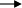 1ra y 2da persona: estoy/estamos/estuviste (PURO) 3ra persona: están/estuvo (NO PURO)Pronombres personales1ra y 2da persona: mi mascota/nuestra mascota/tu mascota (PURO) 3ra persona: Juan trajo su mascota (NO PURO)Apelativos: unidades léxicas empleadas para nombrar a las personas.LOCUTIVO: yo/nosotros (conmigo). Determinar la persona que habla (locutor 1ra persona)“Me llaman La Tortuga y yo me identifico con ese nombre” “Nosotros, los peronistas, seguiremos reclamando”ALOCUTIVO: vos/ustedes (sin mi). Determinar a aquella persona a quien se habla (locutorio 2da persona) “Queridos correligionarios, los convoco a seguirme” “Estudiantes, que piensan de este tema”DELOCUTIVOS: él/ella/ellos (ellos que no están). Determinar aquella persona de la cual se habla (delocutor 3ra persona) “Amigos quiero advertirles que los traidores ya no están convencidos de sus ideas”Nombres propios “Juan”Pronombre “Ella/Se/Si”Cargos/Títulos “Gerente/Rey/Doctor”Adjetivos “Mi amado/Mi chiquito”Sustantivo común “Señora”Persona “individuo”Parentesco “Abuela/tío”DEICTICOS TEMPORALESUnidades lingüísticas que indican el tiempo de la enunciación.Fechas: Día, mes y año (NO PURO)“El 21 de diciembre de 2010 nació Lucia”Adverbios o frases equivalentesT0 = presente de enunciación, coincide con la instancia de enunciación (contextual).T1= es necesario deducirlo en relación al tiempo 0, es relativo (cotextual).“Ahora tengo fiebre” Contextual“Ayer me dijiste que era demasiado tarde” CotextualDEICTICOS LOCATIVOSUnidades lingüísticas que indican el lugar de enunciación.Demostrativos:Adverbios: acá/aquí/allá/allí/cerca/lejosPronombres: éste/ese/aquélConstrucciones adverbiales: en este lugar/arriba deVerbos: ir/venir/llevar/traer“Estoy en Madrid. Aquí todo es fiesta” Deíctico locativo puro contextual.“Estoy acá” Deíctico locativo puro contextual.SUBJETIVEMAS Son unidades lingüísticas portadoras de subjetividad, son palabras que implican un juicio de valor del yo. Pueden ser afectivos o valorativos.LOS SUSTANTIVOSAbstractos: derivan de verbos y adjetivo. “Amor/Paz/Emociones”Sufijos: despectivos o valorativos positivos. Con terminaciones en “ucha/ete/acho” “Casucha/ peronacho”Afectivos: diminutivos o aumentativos. “Casita/perrazo”Subjetivos: “rancho/trapera”LOS ADJETIVOSVinculados con la emoción. Afectivos/descriptivos.Son valorativos:axiológicos: según se trate de lo bueno y lo malo. “Luis es corrupto” Valoración negativa “Margarita es honesta” Valoración positivano axiológicos: descriptivos. Vinculados con la percepción personal.“Carla es alta” Es discutibleLOS VERBOSSentimientos, emociones, percepciones.Verbos de decir: “pienso/digo/sostengo/manifiesto” Verbos de opinar: “refuto/contradigo/rechazo/refuerzo” Verbos que manifiestan cambios de acciónMODALIDADESActitud que asume el enunciador ante el DICTUM (enunciado).DE  ENUNCIACIÓNDeclarativa: afirmación positiva o negativa. “Llueve/No llueve”Interrogativa: preguntas directas o indirectas “¿Quién sos? / No sé quién sos”Imperativa: mandato “Entrá/te ordeno que te sientes”Exclamativa: expresiones con signos de exclamación directa o indirecta. “¡Que desastre!” “Es impresionante cuanto te aborrece”DE ENUNCIADO establece la actitud que el locutor hace sobre el contenido de un enunciado (propio o ajeno)Menor valor de verdad:Uso de adverbios de duda o equivalentes. “Quizas/Acaso/Tal vez”Uso del subjuntivo “Me gustaría que vinieras”Uso de verbos modales “Creo/Me parece/Pienso”Uso del condicional “El asesino habría sido…”Mayor valor de verdad:Uso de adverbios de valoración o frases equivalentes. “Verdaderamente/Ciertamente/En realidad”Otros verbos modales “Es necesario/Tenemos que/ vamos a/ Hay que”LenguaHablaSistema➡ PsíquicaUso del sist. ➡ Fisiológica y físicaSocial ➡ HomogéneaIndividual ➡ HeterogéneaInvoluntaria ➡ HeredadaVoluntaria ➡ Concreta